Schoolondersteuningsprofiel (SOP) Kindcentrum Nobelhorst Hulst 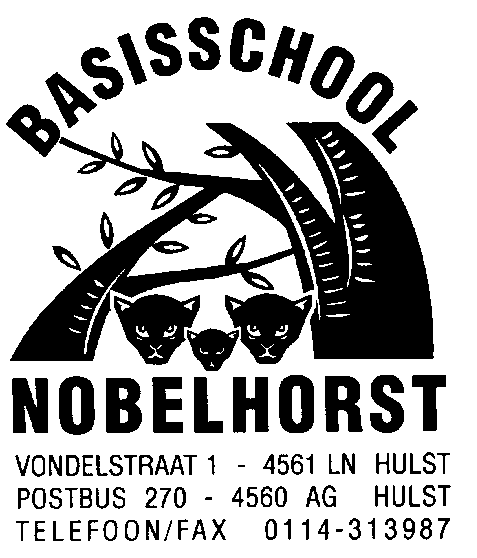 Basisschool Nobelhorst is een kindcentrum in wijk Den Dullaert. In dit kindcentrum hebben we een intensieve samenwerking met kinderopvang De Tivoli.  Het kindcentrum bevindt zich aan de Vondelstraat. Naast het gebouw heeft onze locatie veel buitenspeelruimte. De manier waarop wij met kinderen omgaan wordt bepaald door goede communicatie en samenwerking tussen iedereen die bij onze leerlingen betrokken is. We vinden het belangrijk dat leerlingen zich thuis voelen en willen hen stimuleren zich zo breed mogelijk te ontwikkelen richting hun toekomst. We proberen daarbij zoveel mogelijk aan te sluiten bij de onderwijsbehoeften van ieder kind.  Afhankelijk van het aantal leerlingen worden enkele- of combinatiegroepen gemaakt. Bij het samenstellen van de groepen kijken we naar leeftijd en ontwikkelingsniveau. We bieden zorg aan leerlingen die gezien hun ontwikkeling hier behoefte aan hebben. Binnen passend onderwijs streven we er naar om samen met het Zorg Advies Team SKOH en het samenwerkingsverband te zoeken naar een manier waarop deze leerlingen zich verder kunnen ontplooien. We hechten daarbij veel waarde aan de betrokkenheid en samenwerking met ouders. Basisondersteuning bestaat uit: Een veilig pedagogisch klimaat.Leerstof wordt afgestemd op het niveau van de leerling door de instructie, manier van verwerken, tijdsduur en het  materiaal aan te passen. We volgen onze leerlingen middels een leerlingvolgsysteem en leggen de aanpak vast in onze groepsplannen . Binnen de groepsplannen wordt gewerkt in 3 aanpakken. Dit organiseren we als volgt: Aanpak 2 is gemiddeld . Bij aanpak 1 wordt er gewerkt met pre teaching en extra instructie momenten. Bij aanpak 3 krijgen leerlingen verdieping en of verrijking.  Met behulp van ons leerlingvolgsysteem analyseren en evalueren we de ontwikkeling van onze leerlingen. Aan de hand hiervan proberen we passend onderwijs te realiseren voor die leerling die specifieke ondersteuning nodig hebben. Als leerlingen buiten dit basismodel vallen en / of ondersteuning krijgen vanuit het samenwerkingsverband,  wordt er een OPP  opgesteld.  In het OPP staan de doelen voor deze specifieke leerling opgenomen. Gekoppeld aan evaluatie en analyse van de reeds aangeboden leerstof. Zo wordt duidelijk waar het individuele plan afwijkt van de leerlijn van het reguliere onderwijsprogramma. Tevens wordt er op papier gezet op welk niveau de leerling gaat uitstromen. Ook de hulpvraag naar externe partners wordt beschreven. De orthopedagoog van het RPCZ, ambulant begeleider, zorgcoördinator  en de leerkracht bespreken dit met de ouders. Aan de hand hiervan wordt het vast gesteld. Jaarlijks wordt het plan geëvalueerd en waar nodig aangepast. Tevens wordt gekeken of school nog steeds kan zorgdragen voor een voldoende ontwikkeling voor deze specifieke leerling. Bij tussentijdse instroom van een leerling met specifieke behoeftes wordt de informatie van de afkomstige school opgevraagd en meegenomen bij de plaatsing. Er wordt gekeken in hoeverre de specifieke ondersteuning haalbaar is binnen de mogelijkheden op onze school. Dit alles in goed overleg met de ouders en externe begeleiding indien nodig. Ook hierbij gaan we zorgvuldig te werk in het afwegen van behoeftes met mogelijkheden van de school. Binnen onze school is het niet mogelijk leerlingen individueel te begeleiden. Indien we binnen de school aan de specifieke hulpvraag van  een leerling niet kunnen voldoen, gaan we in overleg met de andere scholen binnen de stichting om te kijken welke andere mogelijkheden er zijn. Datum aangeven: mei 2018Schoolondersteuningsprofiel (SOP) Kindcentrum Nobelhorst Hulst Basisschool Nobelhorst is een kindcentrum in wijk Den Dullaert. In dit kindcentrum hebben we een intensieve samenwerking met kinderopvang De Tivoli.  Het kindcentrum bevindt zich aan de Vondelstraat. Naast het gebouw heeft onze locatie veel buitenspeelruimte. De manier waarop wij met kinderen omgaan wordt bepaald door goede communicatie en samenwerking tussen iedereen die bij onze leerlingen betrokken is. We vinden het belangrijk dat leerlingen zich thuis voelen en willen hen stimuleren zich zo breed mogelijk te ontwikkelen richting hun toekomst. We proberen daarbij zoveel mogelijk aan te sluiten bij de onderwijsbehoeften van ieder kind.  Afhankelijk van het aantal leerlingen worden enkele- of combinatiegroepen gemaakt. Bij het samenstellen van de groepen kijken we naar leeftijd en ontwikkelingsniveau. We bieden zorg aan leerlingen die gezien hun ontwikkeling hier behoefte aan hebben. Binnen passend onderwijs streven we er naar om samen met het Zorg Advies Team SKOH en het samenwerkingsverband te zoeken naar een manier waarop deze leerlingen zich verder kunnen ontplooien. We hechten daarbij veel waarde aan de betrokkenheid en samenwerking met ouders. Basisondersteuning bestaat uit: Een veilig pedagogisch klimaat.Leerstof wordt afgestemd op het niveau van de leerling door de instructie, manier van verwerken, tijdsduur en het  materiaal aan te passen. We volgen onze leerlingen middels een leerlingvolgsysteem en leggen de aanpak vast in onze groepsplannen . Binnen de groepsplannen wordt gewerkt in 3 aanpakken. Dit organiseren we als volgt: Aanpak 2 is gemiddeld . Bij aanpak 1 wordt er gewerkt met pre teaching en extra instructie momenten. Bij aanpak 3 krijgen leerlingen verdieping en of verrijking.  Met behulp van ons leerlingvolgsysteem analyseren en evalueren we de ontwikkeling van onze leerlingen. Aan de hand hiervan proberen we passend onderwijs te realiseren voor die leerling die specifieke ondersteuning nodig hebben. Als leerlingen buiten dit basismodel vallen en / of ondersteuning krijgen vanuit het samenwerkingsverband,  wordt er een OPP  opgesteld.  In het OPP staan de doelen voor deze specifieke leerling opgenomen. Gekoppeld aan evaluatie en analyse van de reeds aangeboden leerstof. Zo wordt duidelijk waar het individuele plan afwijkt van de leerlijn van het reguliere onderwijsprogramma. Tevens wordt er op papier gezet op welk niveau de leerling gaat uitstromen. Ook de hulpvraag naar externe partners wordt beschreven. De orthopedagoog van het RPCZ, ambulant begeleider, zorgcoördinator  en de leerkracht bespreken dit met de ouders. Aan de hand hiervan wordt het vast gesteld. Jaarlijks wordt het plan geëvalueerd en waar nodig aangepast. Tevens wordt gekeken of school nog steeds kan zorgdragen voor een voldoende ontwikkeling voor deze specifieke leerling. Bij tussentijdse instroom van een leerling met specifieke behoeftes wordt de informatie van de afkomstige school opgevraagd en meegenomen bij de plaatsing. Er wordt gekeken in hoeverre de specifieke ondersteuning haalbaar is binnen de mogelijkheden op onze school. Dit alles in goed overleg met de ouders en externe begeleiding indien nodig. Ook hierbij gaan we zorgvuldig te werk in het afwegen van behoeftes met mogelijkheden van de school. Binnen onze school is het niet mogelijk leerlingen individueel te begeleiden. Indien we binnen de school aan de specifieke hulpvraag van  een leerling niet kunnen voldoen, gaan we in overleg met de andere scholen binnen de stichting om te kijken welke andere mogelijkheden er zijn. Datum aangeven: mei 2018Schoolondersteuningsprofiel (SOP) Kindcentrum Nobelhorst Hulst Basisschool Nobelhorst is een kindcentrum in wijk Den Dullaert. In dit kindcentrum hebben we een intensieve samenwerking met kinderopvang De Tivoli.  Het kindcentrum bevindt zich aan de Vondelstraat. Naast het gebouw heeft onze locatie veel buitenspeelruimte. De manier waarop wij met kinderen omgaan wordt bepaald door goede communicatie en samenwerking tussen iedereen die bij onze leerlingen betrokken is. We vinden het belangrijk dat leerlingen zich thuis voelen en willen hen stimuleren zich zo breed mogelijk te ontwikkelen richting hun toekomst. We proberen daarbij zoveel mogelijk aan te sluiten bij de onderwijsbehoeften van ieder kind.  Afhankelijk van het aantal leerlingen worden enkele- of combinatiegroepen gemaakt. Bij het samenstellen van de groepen kijken we naar leeftijd en ontwikkelingsniveau. We bieden zorg aan leerlingen die gezien hun ontwikkeling hier behoefte aan hebben. Binnen passend onderwijs streven we er naar om samen met het Zorg Advies Team SKOH en het samenwerkingsverband te zoeken naar een manier waarop deze leerlingen zich verder kunnen ontplooien. We hechten daarbij veel waarde aan de betrokkenheid en samenwerking met ouders. Basisondersteuning bestaat uit: Een veilig pedagogisch klimaat.Leerstof wordt afgestemd op het niveau van de leerling door de instructie, manier van verwerken, tijdsduur en het  materiaal aan te passen. We volgen onze leerlingen middels een leerlingvolgsysteem en leggen de aanpak vast in onze groepsplannen . Binnen de groepsplannen wordt gewerkt in 3 aanpakken. Dit organiseren we als volgt: Aanpak 2 is gemiddeld . Bij aanpak 1 wordt er gewerkt met pre teaching en extra instructie momenten. Bij aanpak 3 krijgen leerlingen verdieping en of verrijking.  Met behulp van ons leerlingvolgsysteem analyseren en evalueren we de ontwikkeling van onze leerlingen. Aan de hand hiervan proberen we passend onderwijs te realiseren voor die leerling die specifieke ondersteuning nodig hebben. Als leerlingen buiten dit basismodel vallen en / of ondersteuning krijgen vanuit het samenwerkingsverband,  wordt er een OPP  opgesteld.  In het OPP staan de doelen voor deze specifieke leerling opgenomen. Gekoppeld aan evaluatie en analyse van de reeds aangeboden leerstof. Zo wordt duidelijk waar het individuele plan afwijkt van de leerlijn van het reguliere onderwijsprogramma. Tevens wordt er op papier gezet op welk niveau de leerling gaat uitstromen. Ook de hulpvraag naar externe partners wordt beschreven. De orthopedagoog van het RPCZ, ambulant begeleider, zorgcoördinator  en de leerkracht bespreken dit met de ouders. Aan de hand hiervan wordt het vast gesteld. Jaarlijks wordt het plan geëvalueerd en waar nodig aangepast. Tevens wordt gekeken of school nog steeds kan zorgdragen voor een voldoende ontwikkeling voor deze specifieke leerling. Bij tussentijdse instroom van een leerling met specifieke behoeftes wordt de informatie van de afkomstige school opgevraagd en meegenomen bij de plaatsing. Er wordt gekeken in hoeverre de specifieke ondersteuning haalbaar is binnen de mogelijkheden op onze school. Dit alles in goed overleg met de ouders en externe begeleiding indien nodig. Ook hierbij gaan we zorgvuldig te werk in het afwegen van behoeftes met mogelijkheden van de school. Binnen onze school is het niet mogelijk leerlingen individueel te begeleiden. Indien we binnen de school aan de specifieke hulpvraag van  een leerling niet kunnen voldoen, gaan we in overleg met de andere scholen binnen de stichting om te kijken welke andere mogelijkheden er zijn. Datum aangeven: mei 2018Schoolondersteuningsprofiel (SOP) Kindcentrum Nobelhorst Hulst Basisschool Nobelhorst is een kindcentrum in wijk Den Dullaert. In dit kindcentrum hebben we een intensieve samenwerking met kinderopvang De Tivoli.  Het kindcentrum bevindt zich aan de Vondelstraat. Naast het gebouw heeft onze locatie veel buitenspeelruimte. De manier waarop wij met kinderen omgaan wordt bepaald door goede communicatie en samenwerking tussen iedereen die bij onze leerlingen betrokken is. We vinden het belangrijk dat leerlingen zich thuis voelen en willen hen stimuleren zich zo breed mogelijk te ontwikkelen richting hun toekomst. We proberen daarbij zoveel mogelijk aan te sluiten bij de onderwijsbehoeften van ieder kind.  Afhankelijk van het aantal leerlingen worden enkele- of combinatiegroepen gemaakt. Bij het samenstellen van de groepen kijken we naar leeftijd en ontwikkelingsniveau. We bieden zorg aan leerlingen die gezien hun ontwikkeling hier behoefte aan hebben. Binnen passend onderwijs streven we er naar om samen met het Zorg Advies Team SKOH en het samenwerkingsverband te zoeken naar een manier waarop deze leerlingen zich verder kunnen ontplooien. We hechten daarbij veel waarde aan de betrokkenheid en samenwerking met ouders. Basisondersteuning bestaat uit: Een veilig pedagogisch klimaat.Leerstof wordt afgestemd op het niveau van de leerling door de instructie, manier van verwerken, tijdsduur en het  materiaal aan te passen. We volgen onze leerlingen middels een leerlingvolgsysteem en leggen de aanpak vast in onze groepsplannen . Binnen de groepsplannen wordt gewerkt in 3 aanpakken. Dit organiseren we als volgt: Aanpak 2 is gemiddeld . Bij aanpak 1 wordt er gewerkt met pre teaching en extra instructie momenten. Bij aanpak 3 krijgen leerlingen verdieping en of verrijking.  Met behulp van ons leerlingvolgsysteem analyseren en evalueren we de ontwikkeling van onze leerlingen. Aan de hand hiervan proberen we passend onderwijs te realiseren voor die leerling die specifieke ondersteuning nodig hebben. Als leerlingen buiten dit basismodel vallen en / of ondersteuning krijgen vanuit het samenwerkingsverband,  wordt er een OPP  opgesteld.  In het OPP staan de doelen voor deze specifieke leerling opgenomen. Gekoppeld aan evaluatie en analyse van de reeds aangeboden leerstof. Zo wordt duidelijk waar het individuele plan afwijkt van de leerlijn van het reguliere onderwijsprogramma. Tevens wordt er op papier gezet op welk niveau de leerling gaat uitstromen. Ook de hulpvraag naar externe partners wordt beschreven. De orthopedagoog van het RPCZ, ambulant begeleider, zorgcoördinator  en de leerkracht bespreken dit met de ouders. Aan de hand hiervan wordt het vast gesteld. Jaarlijks wordt het plan geëvalueerd en waar nodig aangepast. Tevens wordt gekeken of school nog steeds kan zorgdragen voor een voldoende ontwikkeling voor deze specifieke leerling. Bij tussentijdse instroom van een leerling met specifieke behoeftes wordt de informatie van de afkomstige school opgevraagd en meegenomen bij de plaatsing. Er wordt gekeken in hoeverre de specifieke ondersteuning haalbaar is binnen de mogelijkheden op onze school. Dit alles in goed overleg met de ouders en externe begeleiding indien nodig. Ook hierbij gaan we zorgvuldig te werk in het afwegen van behoeftes met mogelijkheden van de school. Binnen onze school is het niet mogelijk leerlingen individueel te begeleiden. Indien we binnen de school aan de specifieke hulpvraag van  een leerling niet kunnen voldoen, gaan we in overleg met de andere scholen binnen de stichting om te kijken welke andere mogelijkheden er zijn. Datum aangeven: mei 2018Schoolondersteuningsprofiel (SOP) Kindcentrum Nobelhorst Hulst Basisschool Nobelhorst is een kindcentrum in wijk Den Dullaert. In dit kindcentrum hebben we een intensieve samenwerking met kinderopvang De Tivoli.  Het kindcentrum bevindt zich aan de Vondelstraat. Naast het gebouw heeft onze locatie veel buitenspeelruimte. De manier waarop wij met kinderen omgaan wordt bepaald door goede communicatie en samenwerking tussen iedereen die bij onze leerlingen betrokken is. We vinden het belangrijk dat leerlingen zich thuis voelen en willen hen stimuleren zich zo breed mogelijk te ontwikkelen richting hun toekomst. We proberen daarbij zoveel mogelijk aan te sluiten bij de onderwijsbehoeften van ieder kind.  Afhankelijk van het aantal leerlingen worden enkele- of combinatiegroepen gemaakt. Bij het samenstellen van de groepen kijken we naar leeftijd en ontwikkelingsniveau. We bieden zorg aan leerlingen die gezien hun ontwikkeling hier behoefte aan hebben. Binnen passend onderwijs streven we er naar om samen met het Zorg Advies Team SKOH en het samenwerkingsverband te zoeken naar een manier waarop deze leerlingen zich verder kunnen ontplooien. We hechten daarbij veel waarde aan de betrokkenheid en samenwerking met ouders. Basisondersteuning bestaat uit: Een veilig pedagogisch klimaat.Leerstof wordt afgestemd op het niveau van de leerling door de instructie, manier van verwerken, tijdsduur en het  materiaal aan te passen. We volgen onze leerlingen middels een leerlingvolgsysteem en leggen de aanpak vast in onze groepsplannen . Binnen de groepsplannen wordt gewerkt in 3 aanpakken. Dit organiseren we als volgt: Aanpak 2 is gemiddeld . Bij aanpak 1 wordt er gewerkt met pre teaching en extra instructie momenten. Bij aanpak 3 krijgen leerlingen verdieping en of verrijking.  Met behulp van ons leerlingvolgsysteem analyseren en evalueren we de ontwikkeling van onze leerlingen. Aan de hand hiervan proberen we passend onderwijs te realiseren voor die leerling die specifieke ondersteuning nodig hebben. Als leerlingen buiten dit basismodel vallen en / of ondersteuning krijgen vanuit het samenwerkingsverband,  wordt er een OPP  opgesteld.  In het OPP staan de doelen voor deze specifieke leerling opgenomen. Gekoppeld aan evaluatie en analyse van de reeds aangeboden leerstof. Zo wordt duidelijk waar het individuele plan afwijkt van de leerlijn van het reguliere onderwijsprogramma. Tevens wordt er op papier gezet op welk niveau de leerling gaat uitstromen. Ook de hulpvraag naar externe partners wordt beschreven. De orthopedagoog van het RPCZ, ambulant begeleider, zorgcoördinator  en de leerkracht bespreken dit met de ouders. Aan de hand hiervan wordt het vast gesteld. Jaarlijks wordt het plan geëvalueerd en waar nodig aangepast. Tevens wordt gekeken of school nog steeds kan zorgdragen voor een voldoende ontwikkeling voor deze specifieke leerling. Bij tussentijdse instroom van een leerling met specifieke behoeftes wordt de informatie van de afkomstige school opgevraagd en meegenomen bij de plaatsing. Er wordt gekeken in hoeverre de specifieke ondersteuning haalbaar is binnen de mogelijkheden op onze school. Dit alles in goed overleg met de ouders en externe begeleiding indien nodig. Ook hierbij gaan we zorgvuldig te werk in het afwegen van behoeftes met mogelijkheden van de school. Binnen onze school is het niet mogelijk leerlingen individueel te begeleiden. Indien we binnen de school aan de specifieke hulpvraag van  een leerling niet kunnen voldoen, gaan we in overleg met de andere scholen binnen de stichting om te kijken welke andere mogelijkheden er zijn. Datum aangeven: mei 2018Schoolondersteuningsprofiel (SOP) Kindcentrum Nobelhorst Hulst Basisschool Nobelhorst is een kindcentrum in wijk Den Dullaert. In dit kindcentrum hebben we een intensieve samenwerking met kinderopvang De Tivoli.  Het kindcentrum bevindt zich aan de Vondelstraat. Naast het gebouw heeft onze locatie veel buitenspeelruimte. De manier waarop wij met kinderen omgaan wordt bepaald door goede communicatie en samenwerking tussen iedereen die bij onze leerlingen betrokken is. We vinden het belangrijk dat leerlingen zich thuis voelen en willen hen stimuleren zich zo breed mogelijk te ontwikkelen richting hun toekomst. We proberen daarbij zoveel mogelijk aan te sluiten bij de onderwijsbehoeften van ieder kind.  Afhankelijk van het aantal leerlingen worden enkele- of combinatiegroepen gemaakt. Bij het samenstellen van de groepen kijken we naar leeftijd en ontwikkelingsniveau. We bieden zorg aan leerlingen die gezien hun ontwikkeling hier behoefte aan hebben. Binnen passend onderwijs streven we er naar om samen met het Zorg Advies Team SKOH en het samenwerkingsverband te zoeken naar een manier waarop deze leerlingen zich verder kunnen ontplooien. We hechten daarbij veel waarde aan de betrokkenheid en samenwerking met ouders. Basisondersteuning bestaat uit: Een veilig pedagogisch klimaat.Leerstof wordt afgestemd op het niveau van de leerling door de instructie, manier van verwerken, tijdsduur en het  materiaal aan te passen. We volgen onze leerlingen middels een leerlingvolgsysteem en leggen de aanpak vast in onze groepsplannen . Binnen de groepsplannen wordt gewerkt in 3 aanpakken. Dit organiseren we als volgt: Aanpak 2 is gemiddeld . Bij aanpak 1 wordt er gewerkt met pre teaching en extra instructie momenten. Bij aanpak 3 krijgen leerlingen verdieping en of verrijking.  Met behulp van ons leerlingvolgsysteem analyseren en evalueren we de ontwikkeling van onze leerlingen. Aan de hand hiervan proberen we passend onderwijs te realiseren voor die leerling die specifieke ondersteuning nodig hebben. Als leerlingen buiten dit basismodel vallen en / of ondersteuning krijgen vanuit het samenwerkingsverband,  wordt er een OPP  opgesteld.  In het OPP staan de doelen voor deze specifieke leerling opgenomen. Gekoppeld aan evaluatie en analyse van de reeds aangeboden leerstof. Zo wordt duidelijk waar het individuele plan afwijkt van de leerlijn van het reguliere onderwijsprogramma. Tevens wordt er op papier gezet op welk niveau de leerling gaat uitstromen. Ook de hulpvraag naar externe partners wordt beschreven. De orthopedagoog van het RPCZ, ambulant begeleider, zorgcoördinator  en de leerkracht bespreken dit met de ouders. Aan de hand hiervan wordt het vast gesteld. Jaarlijks wordt het plan geëvalueerd en waar nodig aangepast. Tevens wordt gekeken of school nog steeds kan zorgdragen voor een voldoende ontwikkeling voor deze specifieke leerling. Bij tussentijdse instroom van een leerling met specifieke behoeftes wordt de informatie van de afkomstige school opgevraagd en meegenomen bij de plaatsing. Er wordt gekeken in hoeverre de specifieke ondersteuning haalbaar is binnen de mogelijkheden op onze school. Dit alles in goed overleg met de ouders en externe begeleiding indien nodig. Ook hierbij gaan we zorgvuldig te werk in het afwegen van behoeftes met mogelijkheden van de school. Binnen onze school is het niet mogelijk leerlingen individueel te begeleiden. Indien we binnen de school aan de specifieke hulpvraag van  een leerling niet kunnen voldoen, gaan we in overleg met de andere scholen binnen de stichting om te kijken welke andere mogelijkheden er zijn. Datum aangeven: mei 2018Schoolondersteuningsprofiel (SOP) Kindcentrum Nobelhorst Hulst Basisschool Nobelhorst is een kindcentrum in wijk Den Dullaert. In dit kindcentrum hebben we een intensieve samenwerking met kinderopvang De Tivoli.  Het kindcentrum bevindt zich aan de Vondelstraat. Naast het gebouw heeft onze locatie veel buitenspeelruimte. De manier waarop wij met kinderen omgaan wordt bepaald door goede communicatie en samenwerking tussen iedereen die bij onze leerlingen betrokken is. We vinden het belangrijk dat leerlingen zich thuis voelen en willen hen stimuleren zich zo breed mogelijk te ontwikkelen richting hun toekomst. We proberen daarbij zoveel mogelijk aan te sluiten bij de onderwijsbehoeften van ieder kind.  Afhankelijk van het aantal leerlingen worden enkele- of combinatiegroepen gemaakt. Bij het samenstellen van de groepen kijken we naar leeftijd en ontwikkelingsniveau. We bieden zorg aan leerlingen die gezien hun ontwikkeling hier behoefte aan hebben. Binnen passend onderwijs streven we er naar om samen met het Zorg Advies Team SKOH en het samenwerkingsverband te zoeken naar een manier waarop deze leerlingen zich verder kunnen ontplooien. We hechten daarbij veel waarde aan de betrokkenheid en samenwerking met ouders. Basisondersteuning bestaat uit: Een veilig pedagogisch klimaat.Leerstof wordt afgestemd op het niveau van de leerling door de instructie, manier van verwerken, tijdsduur en het  materiaal aan te passen. We volgen onze leerlingen middels een leerlingvolgsysteem en leggen de aanpak vast in onze groepsplannen . Binnen de groepsplannen wordt gewerkt in 3 aanpakken. Dit organiseren we als volgt: Aanpak 2 is gemiddeld . Bij aanpak 1 wordt er gewerkt met pre teaching en extra instructie momenten. Bij aanpak 3 krijgen leerlingen verdieping en of verrijking.  Met behulp van ons leerlingvolgsysteem analyseren en evalueren we de ontwikkeling van onze leerlingen. Aan de hand hiervan proberen we passend onderwijs te realiseren voor die leerling die specifieke ondersteuning nodig hebben. Als leerlingen buiten dit basismodel vallen en / of ondersteuning krijgen vanuit het samenwerkingsverband,  wordt er een OPP  opgesteld.  In het OPP staan de doelen voor deze specifieke leerling opgenomen. Gekoppeld aan evaluatie en analyse van de reeds aangeboden leerstof. Zo wordt duidelijk waar het individuele plan afwijkt van de leerlijn van het reguliere onderwijsprogramma. Tevens wordt er op papier gezet op welk niveau de leerling gaat uitstromen. Ook de hulpvraag naar externe partners wordt beschreven. De orthopedagoog van het RPCZ, ambulant begeleider, zorgcoördinator  en de leerkracht bespreken dit met de ouders. Aan de hand hiervan wordt het vast gesteld. Jaarlijks wordt het plan geëvalueerd en waar nodig aangepast. Tevens wordt gekeken of school nog steeds kan zorgdragen voor een voldoende ontwikkeling voor deze specifieke leerling. Bij tussentijdse instroom van een leerling met specifieke behoeftes wordt de informatie van de afkomstige school opgevraagd en meegenomen bij de plaatsing. Er wordt gekeken in hoeverre de specifieke ondersteuning haalbaar is binnen de mogelijkheden op onze school. Dit alles in goed overleg met de ouders en externe begeleiding indien nodig. Ook hierbij gaan we zorgvuldig te werk in het afwegen van behoeftes met mogelijkheden van de school. Binnen onze school is het niet mogelijk leerlingen individueel te begeleiden. Indien we binnen de school aan de specifieke hulpvraag van  een leerling niet kunnen voldoen, gaan we in overleg met de andere scholen binnen de stichting om te kijken welke andere mogelijkheden er zijn. Datum aangeven: mei 2018DoelgroepUitstroom-bestemmingOnderwijsbehoeften (aandacht en tijd)Extra ondersteuning DeskundigheidSpecifieke voorzieningen/gebouwSamenwerkingDe doel groep waarop ons onderwijs is afgestemd is: In de leeftijd van  2 tot 13 jaar.- Leerlingen die het regulier basisonderwijs  volgen maar specifieke onderwijsbehoeften hebben op het gebied van: . -Beperkte cognitieve vaardigheden -Gedrag en leerstoornissen -Spraak-taal en communicatieve beperkingen - Meer- hoogbegaafde leerlingen.-Dyslexie -Dyscalculie-Visuele en auditieve beperkingenWe maken hiervoor gebruik van:  de vak- coördinatoren binnen onze school en externe deskundigen. Onze leerlingen stromen uit naar de volgende onderwijsinstellingenS(B)O/VSOPROLWOOVMBO BBVMBO KBVMBO THAVOVWOHet kindcentrum richt zich op de volgende onderwijsbehoeften. : Leergebied: werken in verschillende differentiatie niveaus. Leerlingen die extra ondersteuning nodig hebben worden besproken in de HGPD met de orthopedagoog. Hieruit vloeit een actieplan voort.Gedrag : We werken met het registratiemodel van Zien en de observatie lijsten van Kijk.We gebruiken Kwink om leerlingen handvatten te bieden op het gebied van gedrag. Waar nodig wordt een leerling besproken in het ZAT en/of wordt Qwestor ingeschakeld Sociaal-emotionele ontwikkeling: We willen dat onze leerlingen zich thuis voelen en stimuleren hen zich zo breed mogelijk te ontwikkelen binnen en buiten de school.Zo nodig kunnen we een leerling inbrengen in het ZAT team van SKOH.Werkhouding: Door het toepassen van goed klassenmanagement en coöperatieve  werkvormen willen we aansluiten van de behoeften van de leerlingen.Opvoedsituatie We werken         samen met externe partners.                 Tijdens HGPD gesprekken        worden door de orthopedagoog          handreikingen gegeven naar           ouders .Pedagogisch klimaat Binnen en buiten de school hebben we duidelijke regels / afspraken. Planmatig werken: We maken gebruik van HGW. Dit wordt in alle groepen gebruikt. Spelen: Voor het buitenspel gelden duidelijke afspraken . Tevens bieden we spelvormen aan om het samenspel te stimuleren.Samenwerken: Om samenwerken tussen alle leerlingen te stimuleren maken we gebruik van coöperatieve werkvormen .Interne ondersteuning vindt plaats door: Collega’s ZorgcoördinatorOnderwijsassistenten. Stagiaires. Externe partners - Logopedie- Kinderfysiotherapie - RPCZ - ONL en praktijk van   Waterschool - Hulst voor Elkaar - Mentaal beter- Juvent - Indigo - Intervens - Qwestor- Auris - GGD- Leerplichtambtenaar.  Voor het verder vormgeven van het onderwijs maken we gebruik van : Sterk pedagogisch klimaat waarbinnen leerlingen zich veilig voelen om te ontwikkelen en zich zelf kunnen zijn. De expertise van leerkrachten en pedagogisch medewerkers.RekencoördinatorLees- taalcoördinatorICT coördinator Zorgcoördinator VVEBeredeneerd aanbod jonge kindHoog- of meerbegaafdheid  Als er binnen  de school onvoldoende expertise is maken we gebruik van  advies van de ambulante begeleiding. Oudercontacten:IntakegesprekkenHeen en Weer gesprek/  Omgekeerde  oudergesprek. OPP gesprekkenVoortgangsgesprekken HGPD gesprekken. Mail/telefoonNieuwsbriefDe specifieke ruimtes die deze leerlingen kunnen gebruiken zijn: Gespreksruimte Speelzaal.Wij werken samen met:KinderopvangBureau JeugdzorgIndigoEmergisDiv. praktijken van kinder- en jeugdpsychologieIntervencePraktijk van WaterschootJeugdarts/GGDQwestorAurisDe KorreRBL/Bureau LeerplichtGemeente HulstInspectie van het OnderwijsPolitieBSO+Hulst voor Elkaar.